Древний Китай (Пекин, Сиань, Лоян) (7 ночей)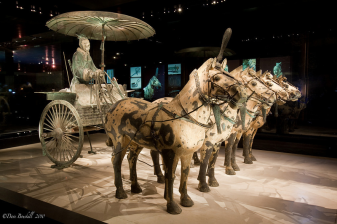 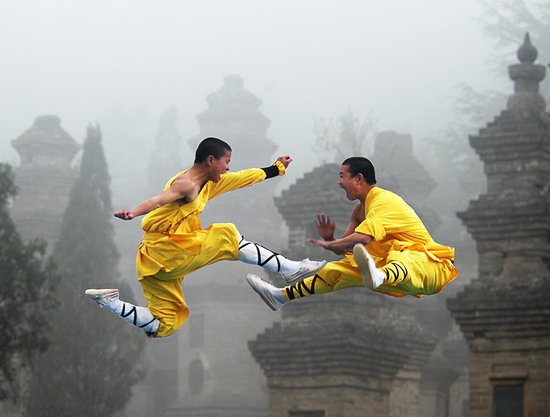 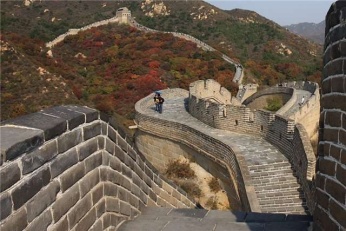 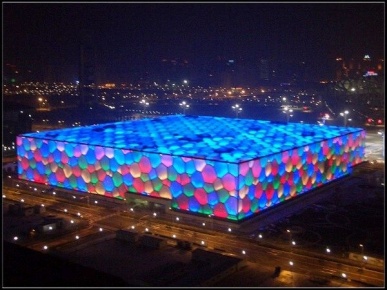 1 день. Вылет из Москвы (аэропорт Внуково) авиакомпания «Трансаэро», прибытие в Пекин в 01:15. Встреча, трансфер, размещение в отеле 4*.2 день. Завтрак в отеле. 10:00 Экскурсионная программа: площадь Тяньамьмэнь. Зимний Императорский Дворец (Музей Гугун). Обед в ресторане китайской кухни. Ламаистский храм "Юнхегун". По желанию: ужин "Утка по-пекински" (за доп.плату) Возвращение в отель. Свободное время3 день. Завтрак в отеле. Экскурсионная программа: Великая Китайская Стена участок Бадалин (60км) Обед в загородном ресторане китайской кухни Внешний осмотр Олимпийских объектов: стадионы «Гнездо» и «Водный куб» Трансфер на вокзал. Выезд ночным поездом в Сиань.4 день. Приезд в Сиань. Встреча на вокзале с русскоговорящим гидом. Экскурсионная программа: древняя стоянка эпохи матриархата Баньпо, Терракотовое войско императора Циньшихуана. Обед в ресторане китайской кухни. Экскурсия по городу с посещением Великой Мечети, прогулка по мусульманскому кварталу. Трансфер и размещение в отеле 4*.5 день. Завтрак в отеле. Экскурсионная программа: Большая Пагода Диких Гусей (Даяньта). Обед в ресторане китайской кухни. Трансфер на вокзал. Переезд поездом в Лоян (мягкие сидячие места) Прибытие в Лоян. Встреча на вокзале с русскоговорящим гидом. Трансфер и размещение в отеле 4*6 день. Экскурсионная программа: монастырь Шаолинь и Лес Пагод Талинь. Обед в ресторане китайской кухни. Трансфер на железнодорожный вокзал. Возвращение в Пекин.7 день. Прибытие в Пекин утром, встреча на вокзале с русскоговорящим гидом. Трансфер в отель. Свободное время. По желанию заказ дополнительных экскурсий8 день. Завтрак в отеле. Свободное время, сдача номера в 18:00. Трансфер в аэропорт. Вылет рейсом «Трансаэро» в 02:35 прибытие в Москву в 06:30 аэропорт Внуково.Цена: уточняйте у менеджеров агентстваВ стоимость входит:Международный авиаперелет Москва – Пекин - Москва, эконом класс авиакомпания Трансаэро
Ж/д билеты Пекин-Сиань(комфортабельное купе на 4 чел с кондиционером) 
Ж/д билеты Сиань-Лоян (мягкий сидячий вагон с кондиционером) 
Ж/д билеты Лоян-Пекин (купе) 
Трансферы по программе 
Проживание в отеле 4* 
Питание по программе 
Экскурсии по программе с русскоговорящим гидом, включая входные билеты 
Медицинская страховка Дополнительно оплачивается:Групповая виза 100 долл.(при группе от 2 человек) или индивидуальная виза в посольстве 80 долл.